                     PROPOSIÇÕES 04 – Vereador João Pedro Pazuch                     INDICAÇÃO – 005/2023Indico ao Excelentíssimo Senhor Prefeito Municipal, em conjunto com a Secretaria Municipal de Esportes, que seja feito uma pracinha junto a Academia de Saúde da Comunidade de Pinhal.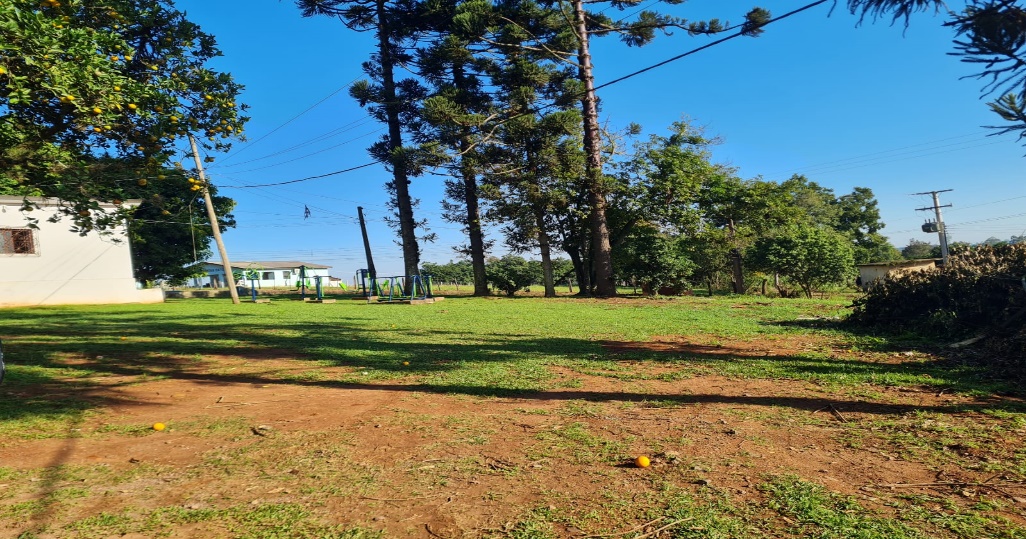 MENSAGEM JUSTIFICATIVA:Senhor Presidente:                                                                          Senhores Vereadores:          O local é bastante frequentado pelos moradores da comunidade, ocorre que muitas vezes levam as crianças junto, mas não possui brinquedo adequado para que eles possam brincar, o espaço disponível já existe. A pracinha trará um grande incentivo para que os pais possam fazer suas atividades enquanto seus filhos brincam de forma segura.Atenciosamente,Bom Retiro do Sul, 23 de maio de 2023.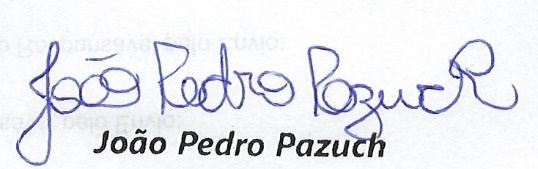 